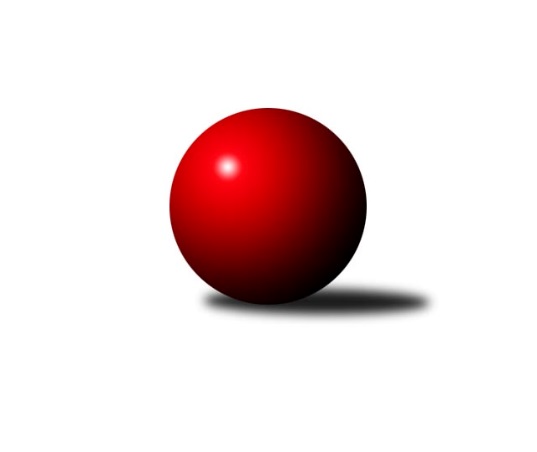 Č.1Ročník 2016/2017	20.5.2024 3.KLM A 2016/2017Statistika 1. kolaTabulka družstev:		družstvo	záp	výh	rem	proh	skore	sety	průměr	body	plné	dorážka	chyby	1.	TJ Lokomotiva České Budějovice	1	1	0	0	8.0 : 0.0 	(18.0 : 6.0)	3122	2	2115	1007	30	2.	Vltavan Loučovice	1	1	0	0	7.0 : 1.0 	(19.5 : 4.5)	3160	2	2148	1012	35	3.	TJ Sokol Benešov	1	1	0	0	7.0 : 1.0 	(15.5 : 8.5)	3317	2	2231	1086	16	4.	CB Dobřany B	1	1	0	0	6.0 : 2.0 	(14.0 : 10.0)	3383	2	2264	1119	33	5.	TJ Elektrárny Kadaň	1	1	0	0	5.0 : 3.0 	(13.5 : 10.5)	3255	2	2215	1040	35	6.	Kuželky Aš	1	0	1	0	4.0 : 4.0 	(12.0 : 12.0)	3218	1	2154	1064	27	7.	TJ Blatná	1	0	1	0	4.0 : 4.0 	(12.0 : 12.0)	3072	1	2076	996	37	8.	TJ Slavoj Plzeň	1	0	0	1	3.0 : 5.0 	(10.5 : 13.5)	3175	0	2140	1035	27	9.	TJ Kovohutě Příbram	1	0	0	1	2.0 : 6.0 	(10.0 : 14.0)	3275	0	2244	1031	29	10.	TJ VTŽ Chomutov	1	0	0	1	1.0 : 7.0 	(8.5 : 15.5)	3188	0	2155	1033	36	11.	KK Karlovy Vary	1	0	0	1	1.0 : 7.0 	(4.5 : 19.5)	2930	0	2040	890	55	12.	SK Škoda VS Plzeň	1	0	0	1	0.0 : 8.0 	(6.0 : 18.0)	2932	0	2021	911	43Tabulka doma:		družstvo	záp	výh	rem	proh	skore	sety	průměr	body	maximum	minimum	1.	TJ Lokomotiva České Budějovice	1	1	0	0	8.0 : 0.0 	(18.0 : 6.0)	3122	2	3122	3122	2.	Vltavan Loučovice	1	1	0	0	7.0 : 1.0 	(19.5 : 4.5)	3160	2	3160	3160	3.	TJ Sokol Benešov	1	1	0	0	7.0 : 1.0 	(15.5 : 8.5)	3317	2	3317	3317	4.	CB Dobřany B	1	1	0	0	6.0 : 2.0 	(14.0 : 10.0)	3383	2	3383	3383	5.	Kuželky Aš	1	0	1	0	4.0 : 4.0 	(12.0 : 12.0)	3218	1	3218	3218	6.	SK Škoda VS Plzeň	0	0	0	0	0.0 : 0.0 	(0.0 : 0.0)	0	0	0	0	7.	KK Karlovy Vary	0	0	0	0	0.0 : 0.0 	(0.0 : 0.0)	0	0	0	0	8.	TJ VTŽ Chomutov	0	0	0	0	0.0 : 0.0 	(0.0 : 0.0)	0	0	0	0	9.	TJ Elektrárny Kadaň	0	0	0	0	0.0 : 0.0 	(0.0 : 0.0)	0	0	0	0	10.	TJ Blatná	0	0	0	0	0.0 : 0.0 	(0.0 : 0.0)	0	0	0	0	11.	TJ Kovohutě Příbram	0	0	0	0	0.0 : 0.0 	(0.0 : 0.0)	0	0	0	0	12.	TJ Slavoj Plzeň	1	0	0	1	3.0 : 5.0 	(10.5 : 13.5)	3175	0	3175	3175Tabulka venku:		družstvo	záp	výh	rem	proh	skore	sety	průměr	body	maximum	minimum	1.	TJ Elektrárny Kadaň	1	1	0	0	5.0 : 3.0 	(13.5 : 10.5)	3255	2	3255	3255	2.	TJ Blatná	1	0	1	0	4.0 : 4.0 	(12.0 : 12.0)	3072	1	3072	3072	3.	TJ Sokol Benešov	0	0	0	0	0.0 : 0.0 	(0.0 : 0.0)	0	0	0	0	4.	CB Dobřany B	0	0	0	0	0.0 : 0.0 	(0.0 : 0.0)	0	0	0	0	5.	TJ Lokomotiva České Budějovice	0	0	0	0	0.0 : 0.0 	(0.0 : 0.0)	0	0	0	0	6.	Kuželky Aš	0	0	0	0	0.0 : 0.0 	(0.0 : 0.0)	0	0	0	0	7.	Vltavan Loučovice	0	0	0	0	0.0 : 0.0 	(0.0 : 0.0)	0	0	0	0	8.	TJ Slavoj Plzeň	0	0	0	0	0.0 : 0.0 	(0.0 : 0.0)	0	0	0	0	9.	TJ Kovohutě Příbram	1	0	0	1	2.0 : 6.0 	(10.0 : 14.0)	3275	0	3275	3275	10.	TJ VTŽ Chomutov	1	0	0	1	1.0 : 7.0 	(8.5 : 15.5)	3188	0	3188	3188	11.	KK Karlovy Vary	1	0	0	1	1.0 : 7.0 	(4.5 : 19.5)	2930	0	2930	2930	12.	SK Škoda VS Plzeň	1	0	0	1	0.0 : 8.0 	(6.0 : 18.0)	2932	0	2932	2932Tabulka podzimní části:		družstvo	záp	výh	rem	proh	skore	sety	průměr	body	doma	venku	1.	TJ Lokomotiva České Budějovice	1	1	0	0	8.0 : 0.0 	(18.0 : 6.0)	3122	2 	1 	0 	0 	0 	0 	0	2.	Vltavan Loučovice	1	1	0	0	7.0 : 1.0 	(19.5 : 4.5)	3160	2 	1 	0 	0 	0 	0 	0	3.	TJ Sokol Benešov	1	1	0	0	7.0 : 1.0 	(15.5 : 8.5)	3317	2 	1 	0 	0 	0 	0 	0	4.	CB Dobřany B	1	1	0	0	6.0 : 2.0 	(14.0 : 10.0)	3383	2 	1 	0 	0 	0 	0 	0	5.	TJ Elektrárny Kadaň	1	1	0	0	5.0 : 3.0 	(13.5 : 10.5)	3255	2 	0 	0 	0 	1 	0 	0	6.	Kuželky Aš	1	0	1	0	4.0 : 4.0 	(12.0 : 12.0)	3218	1 	0 	1 	0 	0 	0 	0	7.	TJ Blatná	1	0	1	0	4.0 : 4.0 	(12.0 : 12.0)	3072	1 	0 	0 	0 	0 	1 	0	8.	TJ Slavoj Plzeň	1	0	0	1	3.0 : 5.0 	(10.5 : 13.5)	3175	0 	0 	0 	1 	0 	0 	0	9.	TJ Kovohutě Příbram	1	0	0	1	2.0 : 6.0 	(10.0 : 14.0)	3275	0 	0 	0 	0 	0 	0 	1	10.	TJ VTŽ Chomutov	1	0	0	1	1.0 : 7.0 	(8.5 : 15.5)	3188	0 	0 	0 	0 	0 	0 	1	11.	KK Karlovy Vary	1	0	0	1	1.0 : 7.0 	(4.5 : 19.5)	2930	0 	0 	0 	0 	0 	0 	1	12.	SK Škoda VS Plzeň	1	0	0	1	0.0 : 8.0 	(6.0 : 18.0)	2932	0 	0 	0 	0 	0 	0 	1Tabulka jarní části:		družstvo	záp	výh	rem	proh	skore	sety	průměr	body	doma	venku	1.	TJ Elektrárny Kadaň	0	0	0	0	0.0 : 0.0 	(0.0 : 0.0)	0	0 	0 	0 	0 	0 	0 	0 	2.	TJ Blatná	0	0	0	0	0.0 : 0.0 	(0.0 : 0.0)	0	0 	0 	0 	0 	0 	0 	0 	3.	TJ Sokol Benešov	0	0	0	0	0.0 : 0.0 	(0.0 : 0.0)	0	0 	0 	0 	0 	0 	0 	0 	4.	CB Dobřany B	0	0	0	0	0.0 : 0.0 	(0.0 : 0.0)	0	0 	0 	0 	0 	0 	0 	0 	5.	KK Karlovy Vary	0	0	0	0	0.0 : 0.0 	(0.0 : 0.0)	0	0 	0 	0 	0 	0 	0 	0 	6.	TJ Kovohutě Příbram	0	0	0	0	0.0 : 0.0 	(0.0 : 0.0)	0	0 	0 	0 	0 	0 	0 	0 	7.	Kuželky Aš	0	0	0	0	0.0 : 0.0 	(0.0 : 0.0)	0	0 	0 	0 	0 	0 	0 	0 	8.	Vltavan Loučovice	0	0	0	0	0.0 : 0.0 	(0.0 : 0.0)	0	0 	0 	0 	0 	0 	0 	0 	9.	TJ Slavoj Plzeň	0	0	0	0	0.0 : 0.0 	(0.0 : 0.0)	0	0 	0 	0 	0 	0 	0 	0 	10.	SK Škoda VS Plzeň	0	0	0	0	0.0 : 0.0 	(0.0 : 0.0)	0	0 	0 	0 	0 	0 	0 	0 	11.	TJ VTŽ Chomutov	0	0	0	0	0.0 : 0.0 	(0.0 : 0.0)	0	0 	0 	0 	0 	0 	0 	0 	12.	TJ Lokomotiva České Budějovice	0	0	0	0	0.0 : 0.0 	(0.0 : 0.0)	0	0 	0 	0 	0 	0 	0 	0 Zisk bodů pro družstvo:		jméno hráče	družstvo	body	zápasy	v %	dílčí body	sety	v %	1.	Tomáš Viczmandi 	Kuželky Aš 	1	/	1	(100%)	4	/	4	(100%)	2.	Miroslav Pešadík 	Vltavan Loučovice 	1	/	1	(100%)	4	/	4	(100%)	3.	Libor Dušek 	Vltavan Loučovice 	1	/	1	(100%)	4	/	4	(100%)	4.	Zdeněk Kamiš 	TJ Lokomotiva České Budějovice  	1	/	1	(100%)	4	/	4	(100%)	5.	Robert Weis 	Vltavan Loučovice 	1	/	1	(100%)	4	/	4	(100%)	6.	Jan Hák 	TJ Elektrárny Kadaň 	1	/	1	(100%)	4	/	4	(100%)	7.	Martin Provazník 	CB Dobřany B 	1	/	1	(100%)	4	/	4	(100%)	8.	Radek Šlouf 	Vltavan Loučovice 	1	/	1	(100%)	3.5	/	4	(88%)	9.	Tomáš Svoboda 	TJ Sokol Benešov  	1	/	1	(100%)	3.5	/	4	(88%)	10.	Radek Kneř 	CB Dobřany B 	1	/	1	(100%)	3	/	4	(75%)	11.	Ivan Januš 	TJ Sokol Benešov  	1	/	1	(100%)	3	/	4	(75%)	12.	Petr Červ 	TJ Sokol Benešov  	1	/	1	(100%)	3	/	4	(75%)	13.	Michal Šneberger 	CB Dobřany B 	1	/	1	(100%)	3	/	4	(75%)	14.	David Hošek 	TJ Kovohutě Příbram  	1	/	1	(100%)	3	/	4	(75%)	15.	Jaroslav Lefner 	TJ Elektrárny Kadaň 	1	/	1	(100%)	3	/	4	(75%)	16.	Josef Hořejší 	TJ Slavoj Plzeň 	1	/	1	(100%)	3	/	4	(75%)	17.	Jiří Reban 	TJ Lokomotiva České Budějovice  	1	/	1	(100%)	3	/	4	(75%)	18.	Pavel Černý 	TJ Lokomotiva České Budějovice  	1	/	1	(100%)	3	/	4	(75%)	19.	Tomáš Reban 	TJ Lokomotiva České Budějovice  	1	/	1	(100%)	3	/	4	(75%)	20.	Jan Sýkora 	TJ Lokomotiva České Budějovice  	1	/	1	(100%)	3	/	4	(75%)	21.	Luboš Řezáč 	TJ Kovohutě Příbram  	1	/	1	(100%)	3	/	4	(75%)	22.	Miroslav Šostý 	TJ Sokol Benešov  	1	/	1	(100%)	3	/	4	(75%)	23.	Stanislav Kníže 	TJ Blatná 	1	/	1	(100%)	3	/	4	(75%)	24.	Dan Lexa 	TJ Blatná 	1	/	1	(100%)	3	/	4	(75%)	25.	Evžen Cígl 	TJ Blatná 	1	/	1	(100%)	3	/	4	(75%)	26.	Ota Maršát st.	Kuželky Aš 	1	/	1	(100%)	3	/	4	(75%)	27.	Karel Valeš 	TJ VTŽ Chomutov 	1	/	1	(100%)	3	/	4	(75%)	28.	Daniel Lukáš 	TJ Elektrárny Kadaň 	1	/	1	(100%)	2.5	/	4	(63%)	29.	Josef Kreutzer 	TJ Slavoj Plzeň 	1	/	1	(100%)	2.5	/	4	(63%)	30.	Václav Hranáč 	TJ Slavoj Plzeň 	1	/	1	(100%)	2.5	/	4	(63%)	31.	Vladimír Matějka 	TJ Sokol Benešov  	1	/	1	(100%)	2	/	4	(50%)	32.	Jiří Vokurka 	TJ Blatná 	1	/	1	(100%)	2	/	4	(50%)	33.	Martin Voltr 	TJ Lokomotiva České Budějovice  	1	/	1	(100%)	2	/	4	(50%)	34.	Jan Koubský 	CB Dobřany B 	1	/	1	(100%)	2	/	4	(50%)	35.	Josef Gondek 	Vltavan Loučovice 	1	/	1	(100%)	2	/	4	(50%)	36.	Petr Čolák 	KK Karlovy Vary 	1	/	1	(100%)	2	/	4	(50%)	37.	Martin Hurta 	Kuželky Aš 	0	/	1	(0%)	2	/	4	(50%)	38.	Stanislav ml. Šmíd ml.	TJ VTŽ Chomutov 	0	/	1	(0%)	2	/	4	(50%)	39.	Jaroslav Roj 	TJ Kovohutě Příbram  	0	/	1	(0%)	2	/	4	(50%)	40.	Lubomír Martinek 	KK Karlovy Vary 	0	/	1	(0%)	2	/	4	(50%)	41.	Milan Findejs 	SK Škoda VS Plzeň  	0	/	1	(0%)	2	/	4	(50%)	42.	Jan Smolena 	Vltavan Loučovice 	0	/	1	(0%)	2	/	4	(50%)	43.	Marcel Lukáš 	TJ Elektrárny Kadaň 	0	/	1	(0%)	1.5	/	4	(38%)	44.	Vladimír Šána 	TJ Elektrárny Kadaň 	0	/	1	(0%)	1.5	/	4	(38%)	45.	Jiří Opatrný 	TJ Slavoj Plzeň 	0	/	1	(0%)	1.5	/	4	(38%)	46.	Petr Harmáček 	TJ Slavoj Plzeň 	0	/	1	(0%)	1	/	4	(25%)	47.	Stanislav Rada 	TJ VTŽ Chomutov 	0	/	1	(0%)	1	/	4	(25%)	48.	Zbyněk Vytiska 	TJ VTŽ Chomutov 	0	/	1	(0%)	1	/	4	(25%)	49.	Ondřej Šmíd 	TJ VTŽ Chomutov 	0	/	1	(0%)	1	/	4	(25%)	50.	Lukáš Kočí 	TJ Sokol Benešov  	0	/	1	(0%)	1	/	4	(25%)	51.	Oldřich Hendl  	TJ Kovohutě Příbram  	0	/	1	(0%)	1	/	4	(25%)	52.	Milan Bek 	CB Dobřany B 	0	/	1	(0%)	1	/	4	(25%)	53.	Tomáš Číž 	TJ Kovohutě Příbram  	0	/	1	(0%)	1	/	4	(25%)	54.	Jiří Vaňata 	TJ Blatná 	0	/	1	(0%)	1	/	4	(25%)	55.	Jaroslav Bulant 	Kuželky Aš 	0	/	1	(0%)	1	/	4	(25%)	56.	Václav Pilař 	Kuželky Aš 	0	/	1	(0%)	1	/	4	(25%)	57.	Jaroslav Solín 	Kuželky Aš 	0	/	1	(0%)	1	/	4	(25%)	58.	Karel Sviták 	CB Dobřany B 	0	/	1	(0%)	1	/	4	(25%)	59.	Ladislav Filek 	SK Škoda VS Plzeň  	0	/	1	(0%)	1	/	4	(25%)	60.	Milan Vrabec 	SK Škoda VS Plzeň  	0	/	1	(0%)	1	/	4	(25%)	61.	Petr Svoboda 	SK Škoda VS Plzeň  	0	/	1	(0%)	1	/	4	(25%)	62.	Lukáš Jaroš 	SK Škoda VS Plzeň  	0	/	1	(0%)	1	/	4	(25%)	63.	Pavel Boháč 	KK Karlovy Vary 	0	/	1	(0%)	0.5	/	4	(13%)	64.	Robert st. Suchomel st.	TJ VTŽ Chomutov 	0	/	1	(0%)	0.5	/	4	(13%)	65.	Petr Sachunský 	SK Škoda VS Plzeň  	0	/	1	(0%)	0	/	4	(0%)	66.	Josef Ženíšek 	KK Karlovy Vary 	0	/	1	(0%)	0	/	4	(0%)	67.	Zdeněk Lukáš 	TJ Kovohutě Příbram  	0	/	1	(0%)	0	/	4	(0%)	68.	Jakub Harmáček 	TJ Slavoj Plzeň 	0	/	1	(0%)	0	/	4	(0%)	69.	Jaroslav Tejml 	KK Karlovy Vary 	0	/	1	(0%)	0	/	4	(0%)	70.	Libor Kupka 	KK Karlovy Vary 	0	/	1	(0%)	0	/	4	(0%)Průměry na kuželnách:		kuželna	průměr	plné	dorážka	chyby	výkon na hráče	1.	CB Dobřany, 1-4	3329	2254	1075	31.0	(554.8)	2.	Benešov, 1-4	3252	2193	1059	26.0	(542.1)	3.	TJ Slavoj Plzeň, 1-4	3215	2177	1037	31.0	(535.8)	4.	Kuželky Aš, 1-4	3145	2115	1030	32.0	(524.2)	5.	Český Krumlov, 1-4	3045	2094	951	45.0	(507.5)	6.	TJ Lokomotiva České Budějovice, 1-4	3027	2068	959	36.5	(504.5)Nejlepší výkony na kuželnách:CB Dobřany, 1-4CB Dobřany B	3383	1. kolo	Radek Kneř 	CB Dobřany B	593	1. koloTJ Kovohutě Příbram 	3275	1. kolo	Luboš Řezáč 	TJ Kovohutě Příbram 	574	1. kolo		. kolo	David Hošek 	TJ Kovohutě Příbram 	571	1. kolo		. kolo	Martin Provazník 	CB Dobřany B	569	1. kolo		. kolo	Oldřich Hendl  	TJ Kovohutě Příbram 	568	1. kolo		. kolo	Michal Šneberger 	CB Dobřany B	566	1. kolo		. kolo	Milan Bek 	CB Dobřany B	565	1. kolo		. kolo	Jan Koubský 	CB Dobřany B	558	1. kolo		. kolo	Jaroslav Roj 	TJ Kovohutě Příbram 	555	1. kolo		. kolo	Karel Sviták 	CB Dobřany B	532	1. koloBenešov, 1-4TJ Sokol Benešov 	3317	1. kolo	Vladimír Matějka 	TJ Sokol Benešov 	574	1. koloTJ VTŽ Chomutov	3188	1. kolo	Karel Valeš 	TJ VTŽ Chomutov	570	1. kolo		. kolo	Stanislav ml. Šmíd ml.	TJ VTŽ Chomutov	569	1. kolo		. kolo	Petr Červ 	TJ Sokol Benešov 	567	1. kolo		. kolo	Ivan Januš 	TJ Sokol Benešov 	553	1. kolo		. kolo	Lukáš Kočí 	TJ Sokol Benešov 	549	1. kolo		. kolo	Tomáš Svoboda 	TJ Sokol Benešov 	541	1. kolo		. kolo	Ondřej Šmíd 	TJ VTŽ Chomutov	540	1. kolo		. kolo	Miroslav Šostý 	TJ Sokol Benešov 	533	1. kolo		. kolo	Robert st. Suchomel st.	TJ VTŽ Chomutov	510	1. koloTJ Slavoj Plzeň, 1-4TJ Elektrárny Kadaň	3255	1. kolo	Jaroslav Lefner 	TJ Elektrárny Kadaň	597	1. koloTJ Slavoj Plzeň	3175	1. kolo	Daniel Lukáš 	TJ Elektrárny Kadaň	573	1. kolo		. kolo	Jan Hák 	TJ Elektrárny Kadaň	566	1. kolo		. kolo	Josef Hořejší 	TJ Slavoj Plzeň	544	1. kolo		. kolo	Václav Hranáč 	TJ Slavoj Plzeň	543	1. kolo		. kolo	Jiří Opatrný 	TJ Slavoj Plzeň	532	1. kolo		. kolo	Josef Kreutzer 	TJ Slavoj Plzeň	530	1. kolo		. kolo	Vladimír Šána 	TJ Elektrárny Kadaň	519	1. kolo		. kolo	Jakub Harmáček 	TJ Slavoj Plzeň	516	1. kolo		. kolo	Petr Harmáček 	TJ Slavoj Plzeň	510	1. koloKuželky Aš, 1-4Kuželky Aš	3218	1. kolo	Tomáš Viczmandi 	Kuželky Aš	588	1. koloTJ Blatná	3072	1. kolo	Jiří Vokurka 	TJ Blatná	555	1. kolo		. kolo	Václav Pilař 	Kuželky Aš	552	1. kolo		. kolo	Evžen Cígl 	TJ Blatná	551	1. kolo		. kolo	Martin Hurta 	Kuželky Aš	542	1. kolo		. kolo	Jaroslav Bulant 	Kuželky Aš	534	1. kolo		. kolo	Dan Lexa 	TJ Blatná	527	1. kolo		. kolo	Ota Maršát st.	Kuželky Aš	521	1. kolo		. kolo	Jiří Vaňata 	TJ Blatná	505	1. kolo		. kolo	Stanislav Kníže 	TJ Blatná	481	1. koloČeský Krumlov, 1-4Vltavan Loučovice	3160	1. kolo	Miroslav Pešadík 	Vltavan Loučovice	548	1. koloKK Karlovy Vary	2930	1. kolo	Radek Šlouf 	Vltavan Loučovice	543	1. kolo		. kolo	Libor Dušek 	Vltavan Loučovice	542	1. kolo		. kolo	Josef Gondek 	Vltavan Loučovice	535	1. kolo		. kolo	Lubomír Martinek 	KK Karlovy Vary	507	1. kolo		. kolo	Robert Weis 	Vltavan Loučovice	506	1. kolo		. kolo	Pavel Boháč 	KK Karlovy Vary	501	1. kolo		. kolo	Petr Čolák 	KK Karlovy Vary	499	1. kolo		. kolo	Jan Smolena 	Vltavan Loučovice	486	1. kolo		. kolo	Jaroslav Tejml 	KK Karlovy Vary	485	1. koloTJ Lokomotiva České Budějovice, 1-4TJ Lokomotiva České Budějovice 	3122	1. kolo	Zdeněk Kamiš 	TJ Lokomotiva České Budějovice 	545	1. koloSK Škoda VS Plzeň 	2932	1. kolo	Tomáš Reban 	TJ Lokomotiva České Budějovice 	533	1. kolo		. kolo	Jan Sýkora 	TJ Lokomotiva České Budějovice 	521	1. kolo		. kolo	Pavel Černý 	TJ Lokomotiva České Budějovice 	521	1. kolo		. kolo	Ladislav Filek 	SK Škoda VS Plzeň 	509	1. kolo		. kolo	Martin Voltr 	TJ Lokomotiva České Budějovice 	506	1. kolo		. kolo	Milan Findejs 	SK Škoda VS Plzeň 	504	1. kolo		. kolo	Jiří Reban 	TJ Lokomotiva České Budějovice 	496	1. kolo		. kolo	Milan Vrabec 	SK Škoda VS Plzeň 	495	1. kolo		. kolo	Lukáš Jaroš 	SK Škoda VS Plzeň 	480	1. koloČetnost výsledků:	8.0 : 0.0	1x	7.0 : 1.0	2x	6.0 : 2.0	1x	4.0 : 4.0	1x	3.0 : 5.0	1x